Unidad 7. Racimos de frutaInstrumentos de medida de peso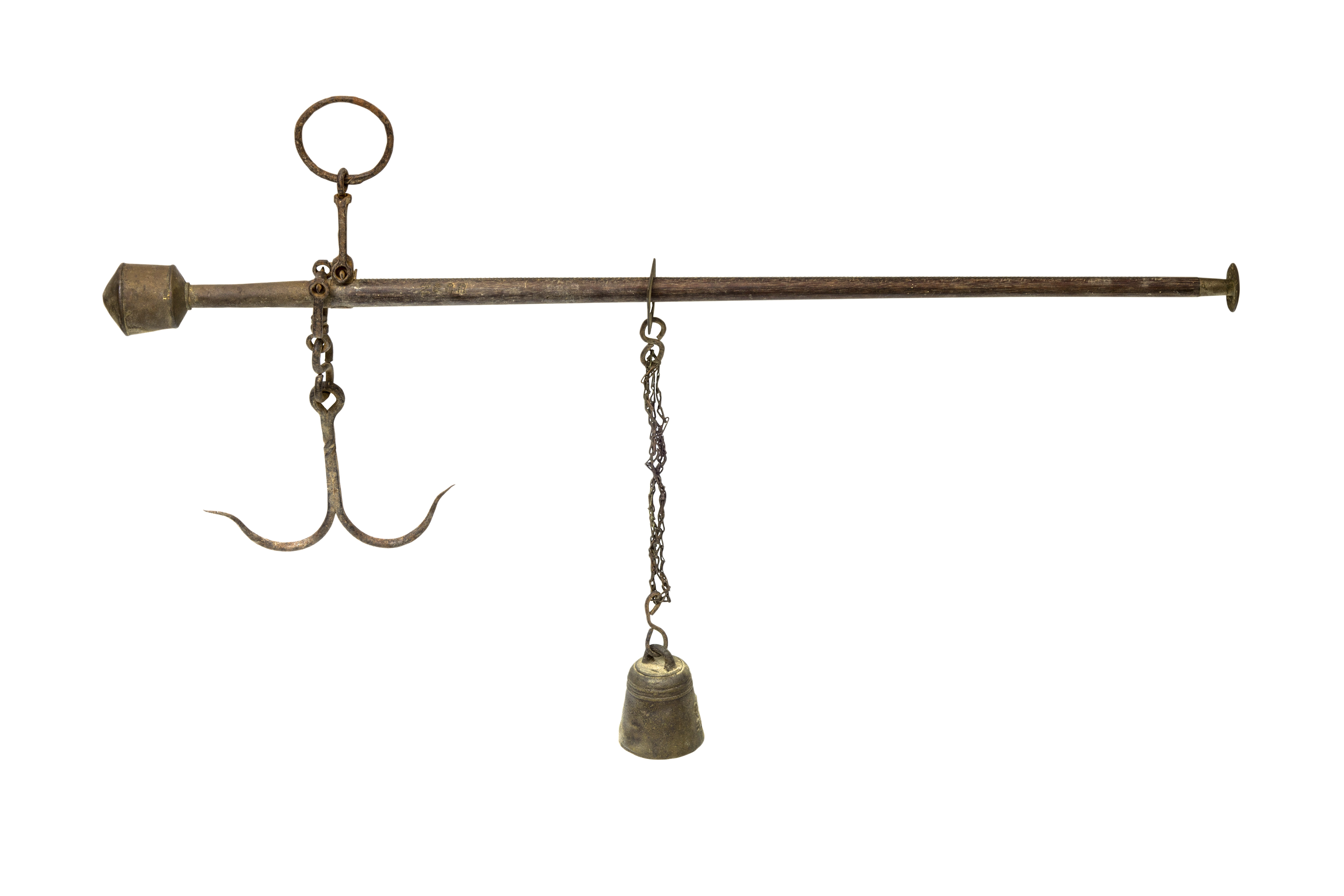 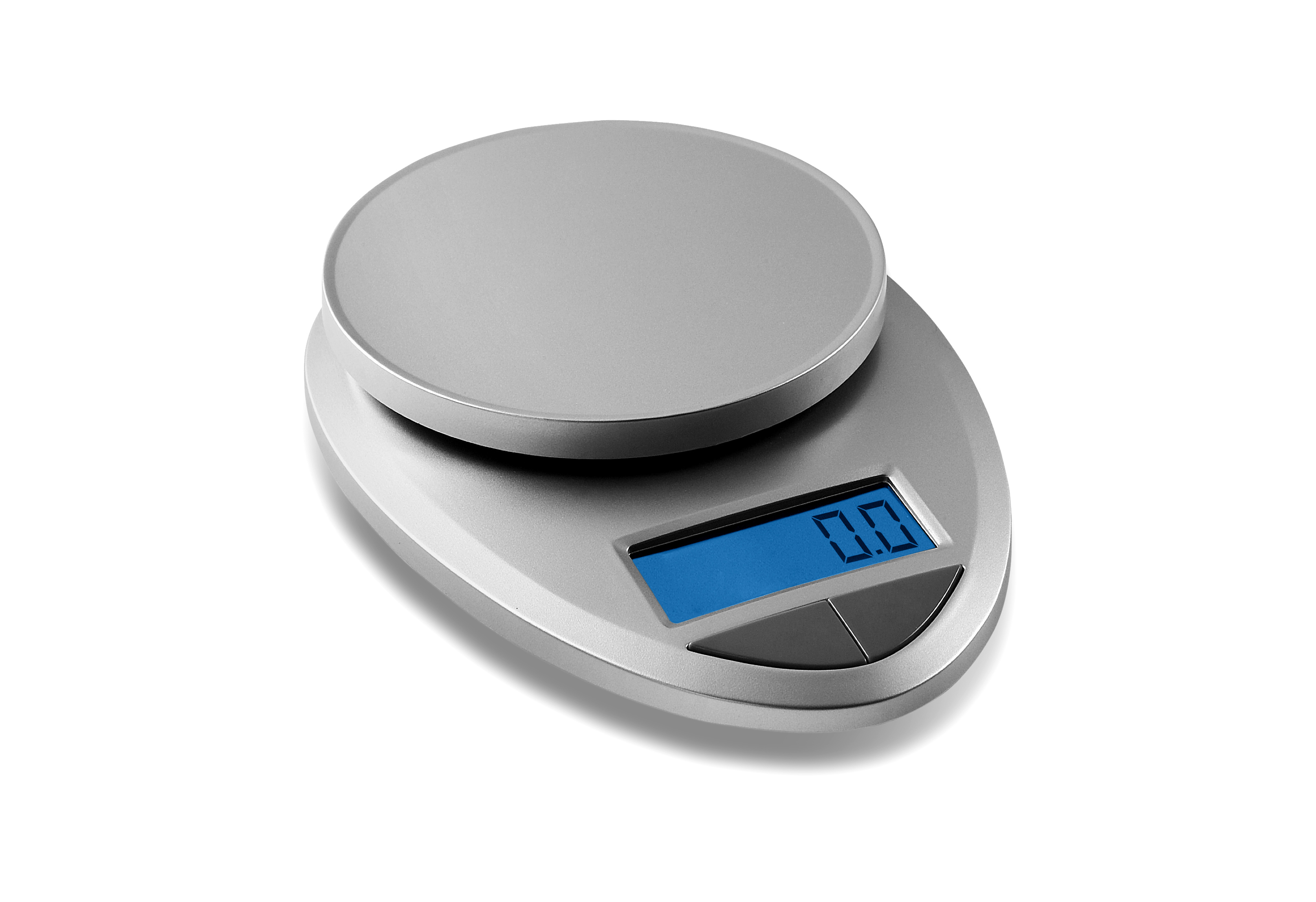 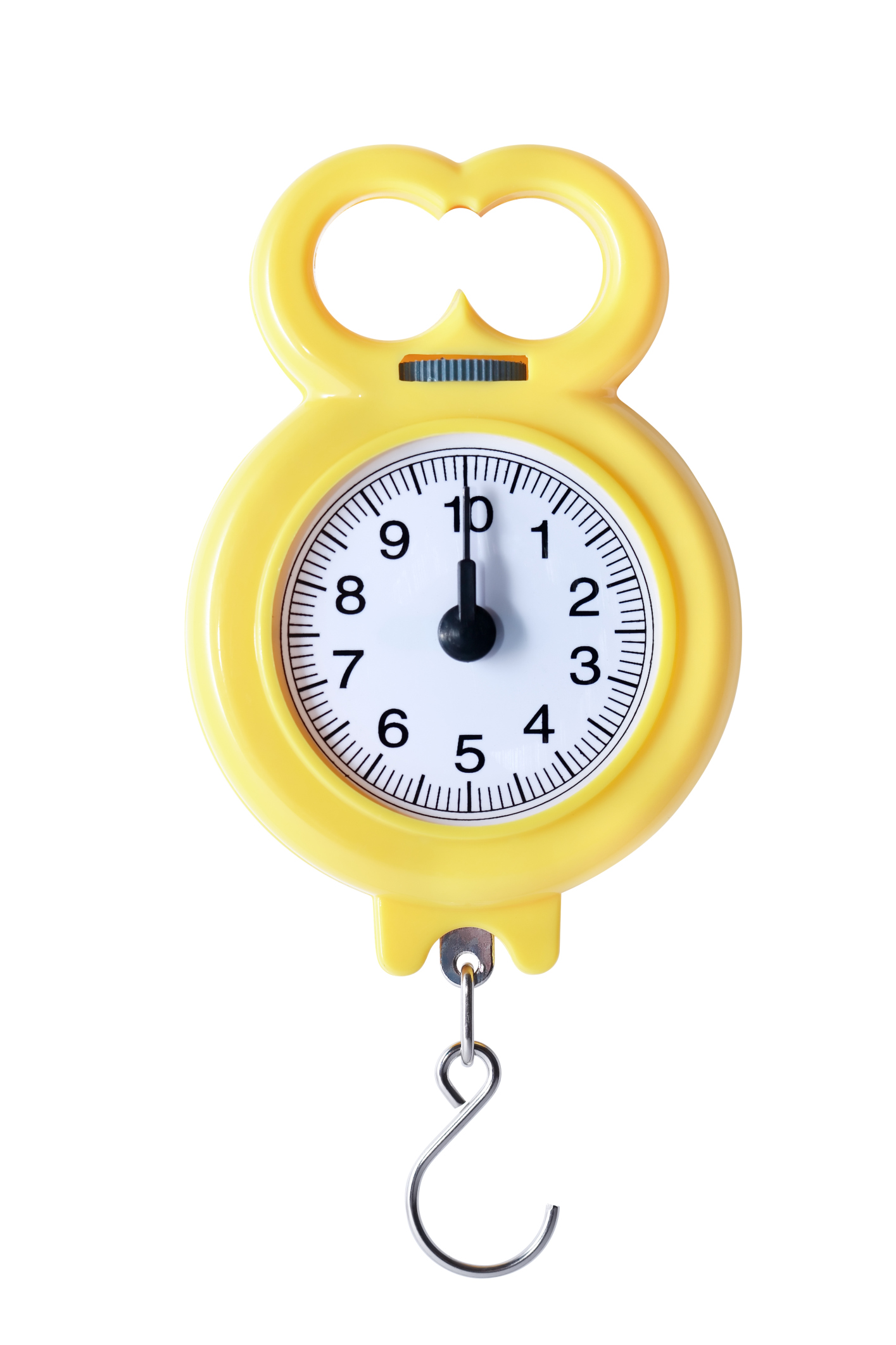 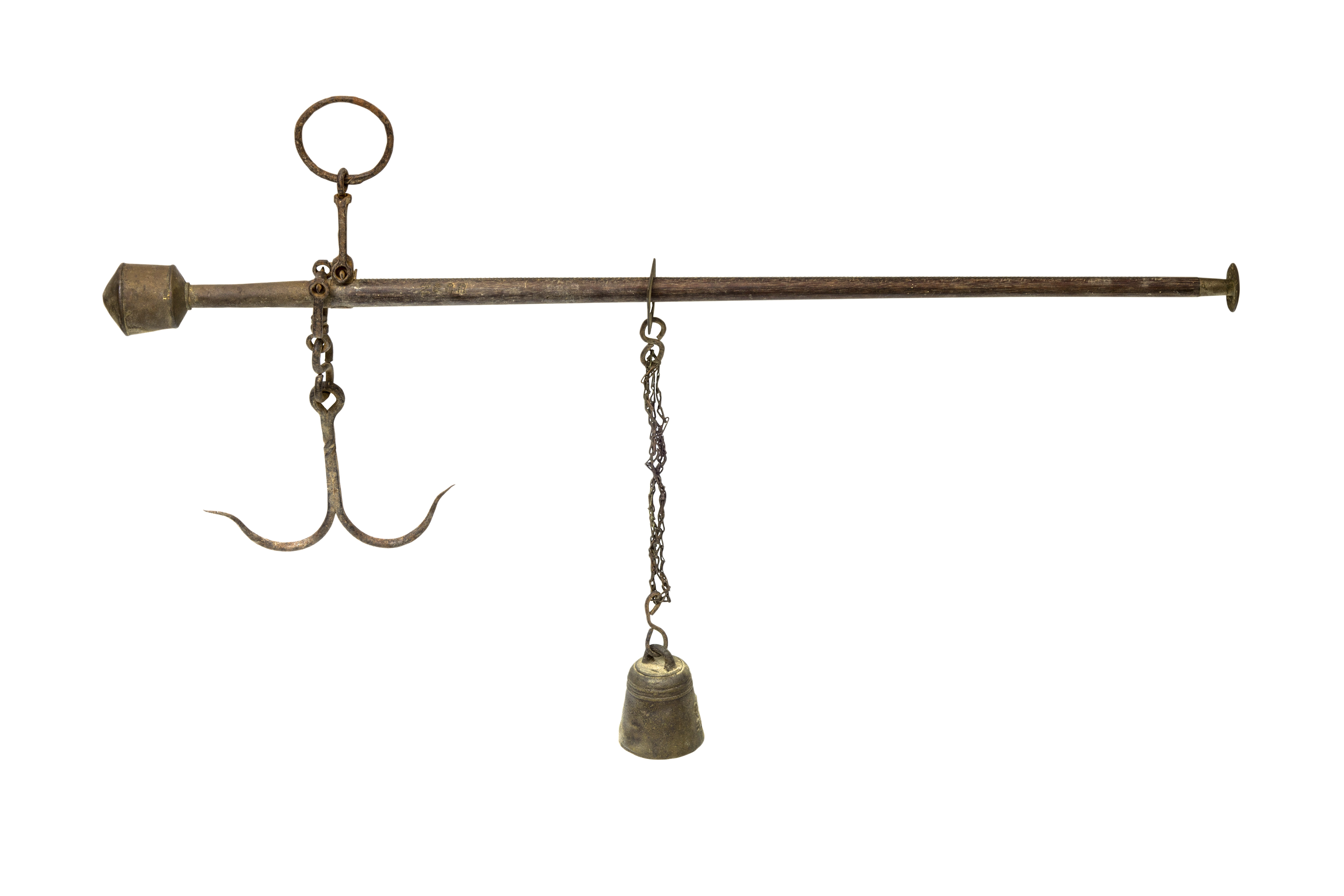 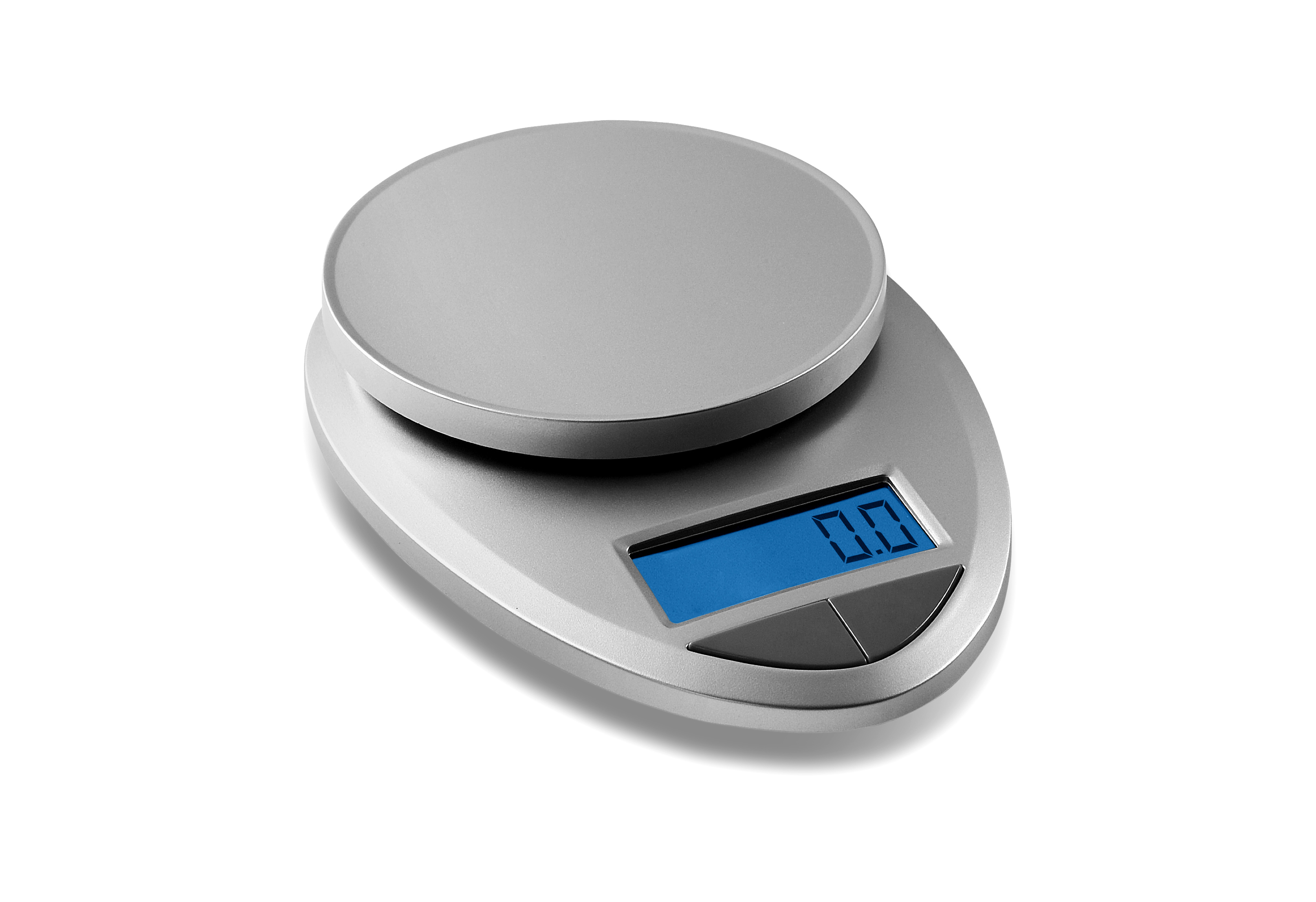 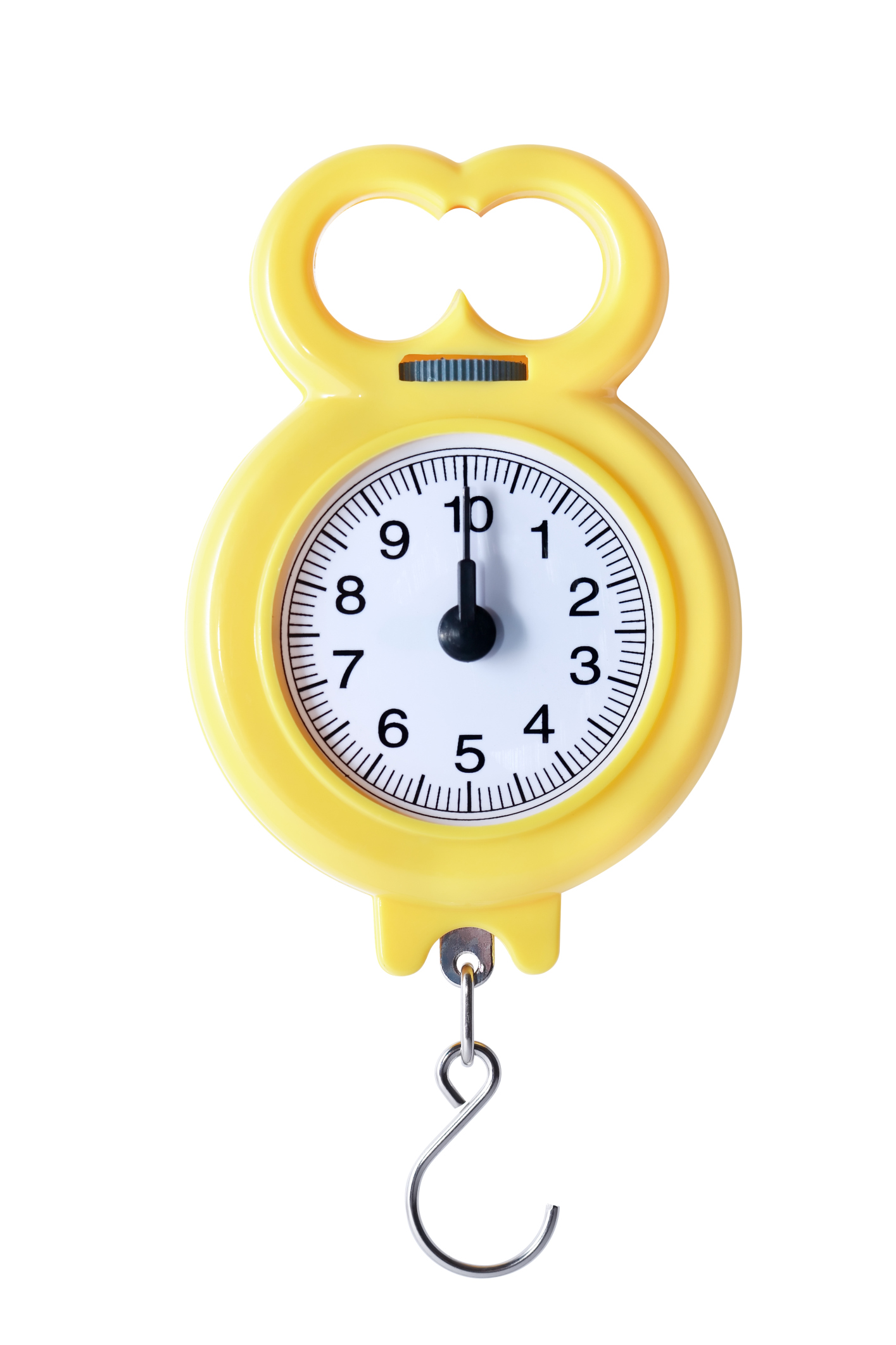 ¿Con qué instrumento medirías cada objeto?Unidad 7. Racimos de frutaGráficos de líneasEn el comedor del colegio disponen de los siguientes kilos de patatas. Observa los datos de la tabla, represéntalos en un gráfico de líneas y contesta.Unidad 7. Racimos de frutaGráficos de líneas¿En qué mes hay más kilos de patatas disponibles?¿Cuántos kilos de patatas hay más en marzo que en febrero?Unidad 7. Racimos de frutaGráficos de sectores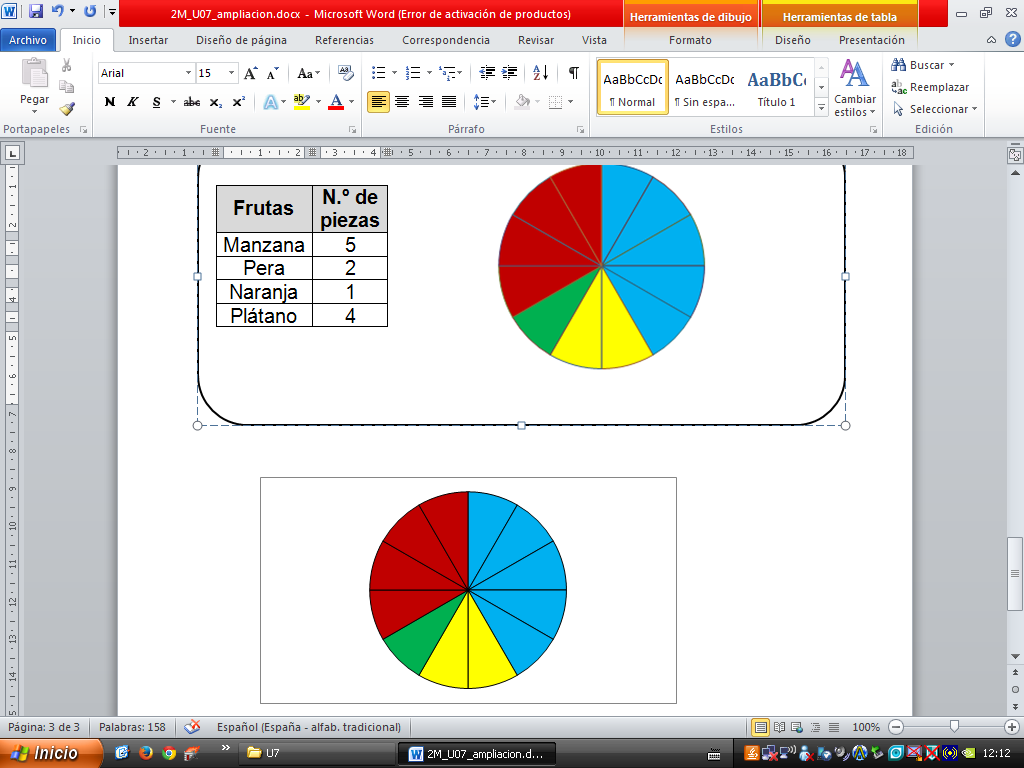 Observa la tabla de valores, colorea el gráfico de sectores según el código y contesta.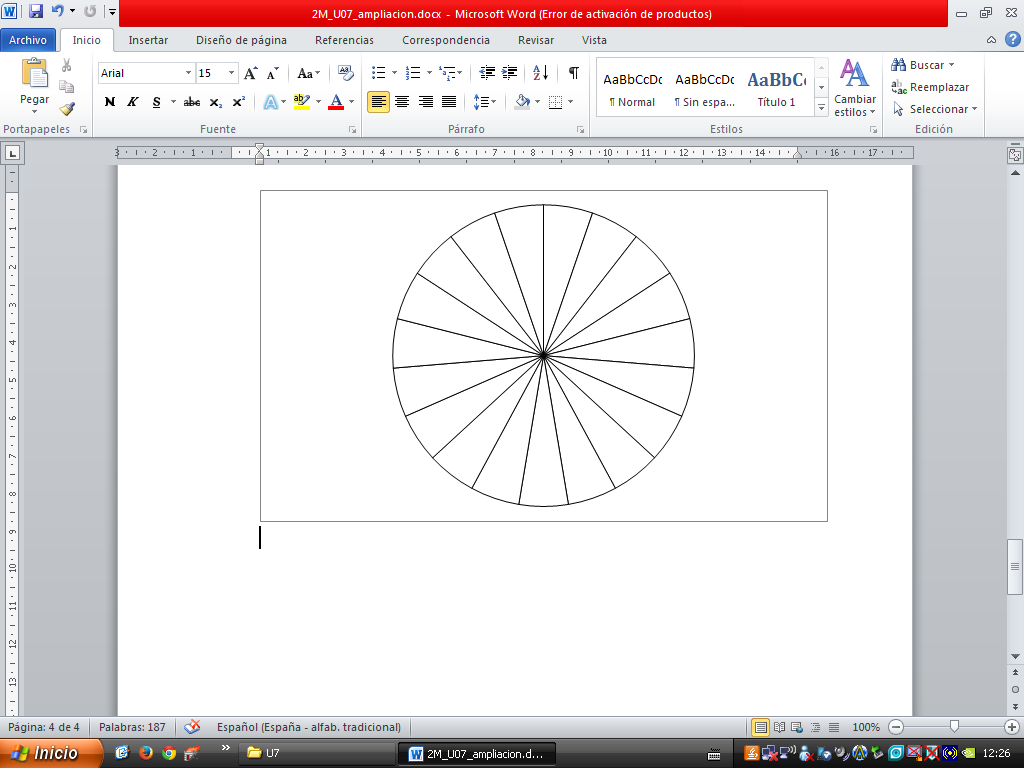 Unidad 7. Racimos de frutaGráficos de sectores¿Cuál es el deporte favorito de más personas?¿A cuántas personas les gusta la natación?MesesenerofebreromarzoabrilmayoKilos3025403525403020104030201040302010403020104030201040302010403020104030201040302010enero    febrero    marzo    abril    mayo   Deporte favoritofútboltenisnataciónbaloncestoN.º de personas6454